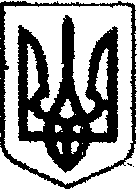 УкраїнаГОРНОСТАЇВСЬКА  СЕЛИЩНА РАДАХЕРСОНСЬКОЇ   ОБЛАСТІвул. Покровська, 133, смт Горностаївка, 74601, тел/факс (05544) 4-12-61, e-mail: selihnarada@ukr.net Код ЄДРПОУ 04400788__________________________________________________________________ 26.11.2019 № _________				на № _________ від _______													Т.в.о. начальникауправління економічногорозвитку Горностаївської РДА								Слісаренко О.В.Горностаївською селищною радою Херсонської області розглянуто запит на інформацію громадської організації «Стоп корупція» від 17 листопада 2019 року стосовно розгляду проектів рішень «Про затвердження правил зберігання транспортних засобів на автостоянках» та за результатами розгляду повідомляємо наступне.На території Горностаївської селищної об’єднаної територіальної громади відсутні юридичні особи, їх філії (відділення, представництва), фізичні особи - підприємці, які згідно з рішенням Горностаївської селищної ради Херсонської області, організовують та провадять діяльність із забезпечення паркування транспортних засобів на майданчиках для платного паркування та спеціально відведених автостоянках. Враховуючи викладене вище, на даний час не є доцільним згідно з рішенням Горностаївської селищної ради Херсонської області, відводити земельну ділянку для забезпечення паркування транспортних засобів на автомобільних дорогах загального користування, тротуарах або інших місцях, а також здійснювати заходи пов’язані з будівництвом комунальних гаражів, стоянок, паркінгів (будівлі, споруди, їх частини), за рахунок коштів місцевого бюджету.Але, разом з тим повідомляємо, у разі започаткування організації та провадження діяльності із забезпечення паркування транспортних засобів на майданчиках для платного паркування та спеціально відведених автостоянках на території Горностаївської ОТГ, при прийнятті відповідного рішення, депутатський корпус Горностаївської селищної ради буде брати до уваги проект рішення «Про затвердження правил зберігання транспортних засобів на автостоянках», розробленого громадською організацією «Стоп корупція».Сподіваємося на плідну співпрацю.Заступник селищного голови					А.П. Сизонець